Marcelo Weyland Barbosa Vieira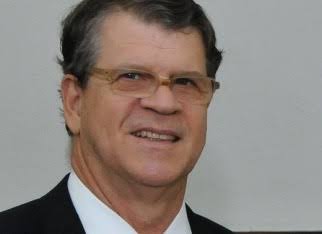 Marcelo Vieira é Presidente da Sociedade Rural Brasileira (2017-2020), a principal entidade do agronegócio no Brasil, coordenando sua área de Sustentabilidade.Com trânsito entre importantes entidades do agro, Vieira é atualmente membro do conselho da União da Indústria de Cana-de-Açúcar (Única); Vice-Presidente da Associação Brasileira de Cafés Especiais (BSCA, na sigla em inglês), entidade que ajudou a fundar em 1991; membro do Conselho de Administração - e foi de 2005 a 2014 Diretor de Operações de Etanol, Açúcar e Energia e principal executivo - na Adecoagro, uma empresa líder em agroindústrias produtoras de açúcar, etanol e energia de biomassa da América Latina, com produção de grãos e leite na Argentina e etanol, açúcar, energia de biomassa, grãos e algodão no Brasil. Traz ainda no currículo a experiência de ter sido dirigente de várias associações setoriais, como o Sindicato do Açúcar de Minas Gerais e a Associação dos Produtores de Bioenergia de Mato Grosso do Sul (Biosul).  Ele gerencia empresas agrícolas e de agronegócios há mais de 40 anos e administra sua operação familiar em Minas Gerais, produzindo café, cana-de-açúcar e gado.É engenheiro mecânico formado pela PUC do Rio de Janeiro, com pós-graduação pelo Imperial College da Universidade de Londres.

Em um comunicado enviado aos associados, Vieira se comprometeu a aprofundar a atuação da SRB em grandes e importantes temas da agenda do setor. Entre eles, as discussões com o Governo Federal e o Congresso Nacional sobre a regulação das atividades do agronegócio, as políticas de apoio ao desenvolvimento do setor e a estruturação de novos modelos de financiamento que viabilizem a expansão da produção para atender à crescente demanda mundial. Um dos principais objetivos à frente da SRB é trabalhar a imagem internacional do agro brasileiro, garantindo abertura de novos mercados consumidores e o acesso àqueles que hoje apresentam restrições.

Sobre a SBR:A SRB tem cinco comitês permanentes: Leis e Regulamentos, Mercados e Finanças, Sustentabilidade, Questões Fundiárias e Liderança e Juventude. “Cada vez mais, o ambiente regulatório influencia diretamente o dia a dia do produtor rural. A SRB vem desenvolvendo projetos, debates e propostas para que tais exigências não comprometam a viabilidade da atividade agropecuária brasileira”, afirma Vieira. Fonte: Assessoria de Imprensa